About KIMThe Kindergarten Information Management system (KIM) is used to request funding from and provide information to the Department of Education and Training (the Department) about your organisation and the service(s) it operates. You can use KIM to:update service or service provider details (please note that KIM is separate from NQA ITS and the Funded Agency Channel so please remember to update these systems simultaneously) add and adjust enrolments in the funded kindergarten program in the year before schooladd and update workforce informationadd and update the funded kindergarten program detailscomplete the two mandatory data collection processes (annual confirmation of data and kindergarten census)apply for supplementary fundingKIM SupportHelp DeskFor KIM technical support call the Health and Early Learning Practitioners Helpdesk on 1800 614 810 or email: HELP.Helpdesk@edumail.vic.gov.auQuick Reference GuidesVisit the Support menu on your KIM home page or the KIM page of the Department of Education and Training website to download Quick Reference Guides to help you to access and navigate KIM: http://www.education.vic.gov.au/childhood/providers/funding/Pages/kinderim.aspxAccess KIMTo access KIM, you need a registered eduPass account. 
Organisation Administrators can see the Quick Reference Guide: How Organisation Administrators Add a User. Users can see the Quick Reference Guide: How to Register for eduPass and Access KIM.Open your internet browser, e.g.  Internet Explorer.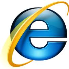 Access KIM at https://kim.eduweb.vic.gov.au Result: KIM login screen displays.Type your UserID (which starts with ‘EC’) and eduPass password into the UserID and Password fields, then press Enter. Result: KIM – Acceptable Use Policy screen displays.Read the Acceptable Use Policy and then press Continue. Result: the KIM service provider Home screen displays.To log out, click the user name at the top right corner of the screen.Click Sign Out. Service Provider Home page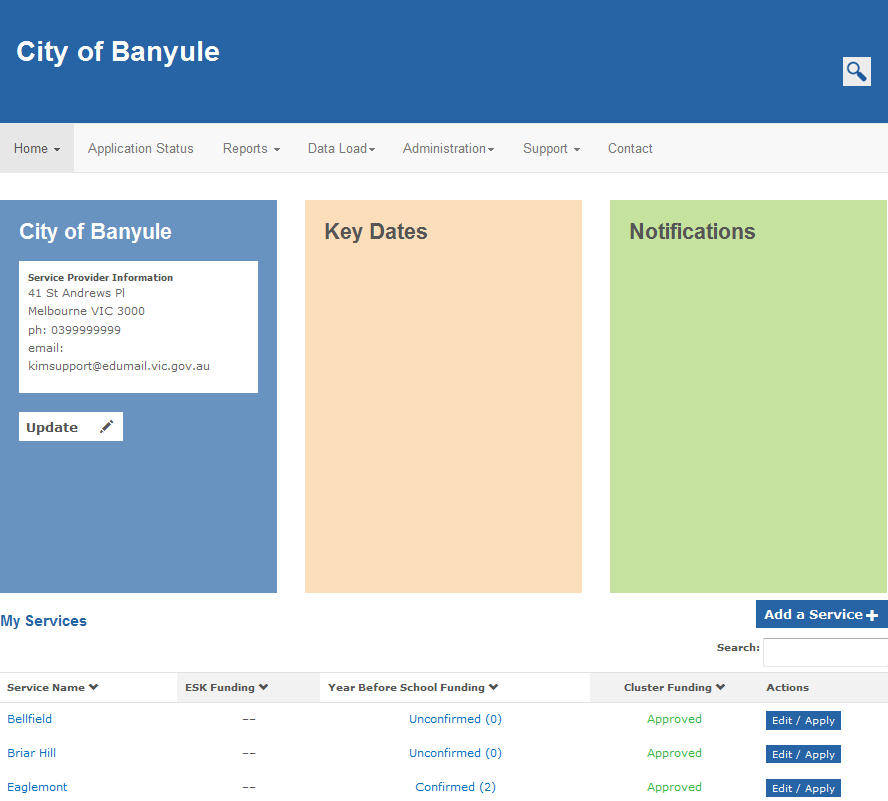  Service Home page – Year before SchoolService Home page – Early Start Kindergarten (ESK)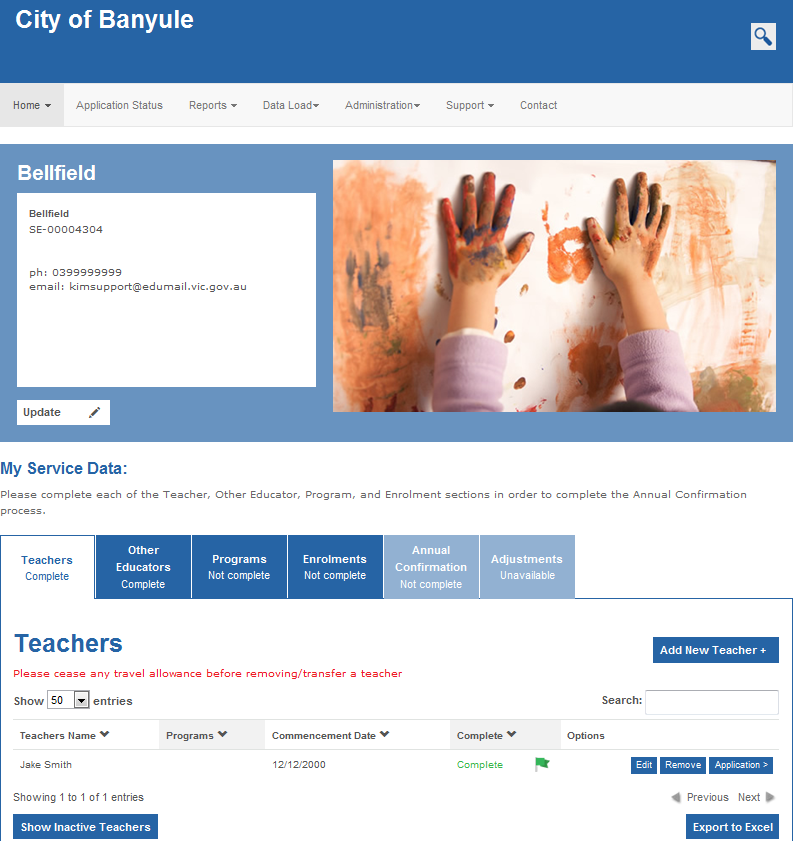 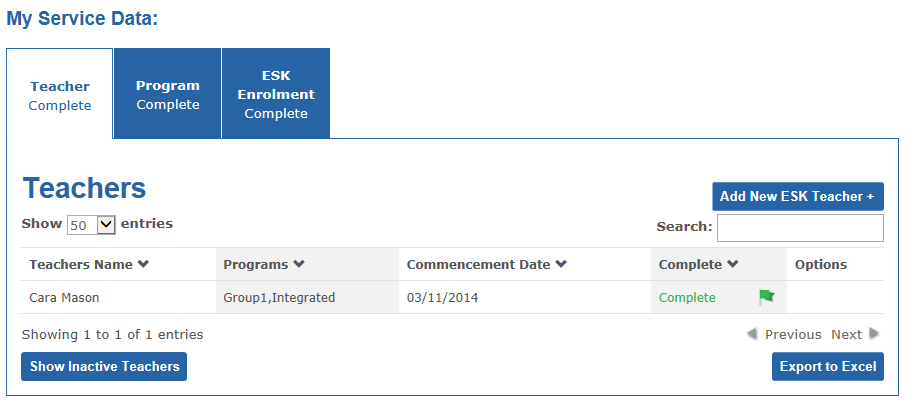 Application StatusThe Application Status menu item gives you access to a variety of forms and funding applications.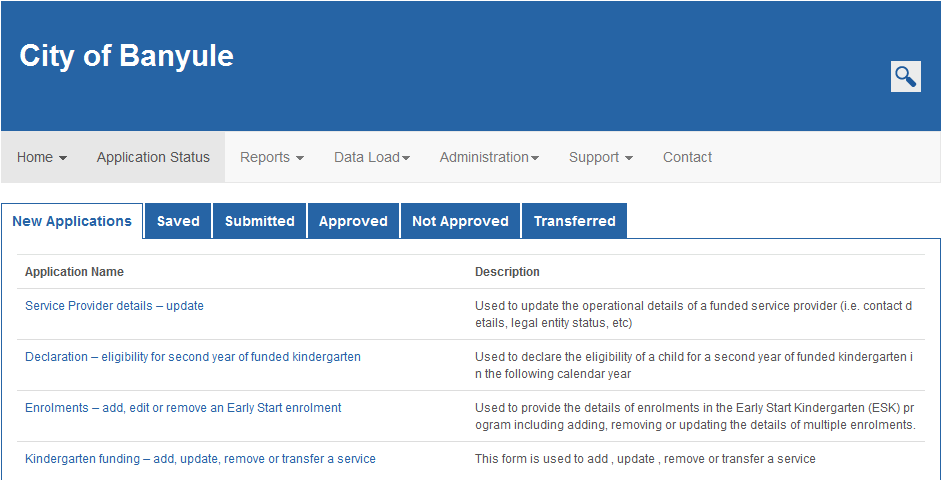 